Для заданного стержня  (рисунок 15) построить эпюры: крутящих моментов,  касательных напряжений и углов поворота поперечных сечений. Проверить прочность и жесткость. [  ] = 60 МПа - допускаемое касательное напряжение,   []=1o -допускаемый   угол   поворота   свободного   конца   стержня,   G = 8 • 104 H /мм2 - модуль упругости при сдвиге. Данные к задаче представлены в таблицах 23, 24 и рисунке 15         Знак “-“ указывает вращение против часовой стрелки.	Для заданной схемы балки (рисунок 16, схемы  I - X) требуется написать выражения F и M для каждого участка в общем виде, построить эпюры F и M, найти Ммакс и подобрать стальную балку двутаврового поперечного сечения при [] = 160 МПа. Данные взять из таблицы 25, рисунка 16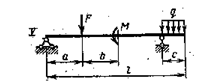 Номер вариантаРазмеры, ммРазмеры, ммРазмеры, ммРазмеры, ммРазмеры, ммРазмеры, ммНомер вариантаl1l2l3d1d2d35130140140161310НомерМоменты , НмМоменты , НмМоменты , НмНомерТ1Т2Т35-23015ВариантыДанные величиныДанные величиныДанные величиныДанные величиныДанные величиныДанные величиныДанные величиныВариантыа, мb,мс, мl, мИзгибающий момент М, кНмСосредото-ченная сила F, кНРавномер-но распреде-ленная нагрузка q, кН/м 52,84,02,21291518